５＿ユニット３　2/2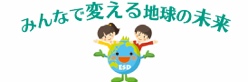 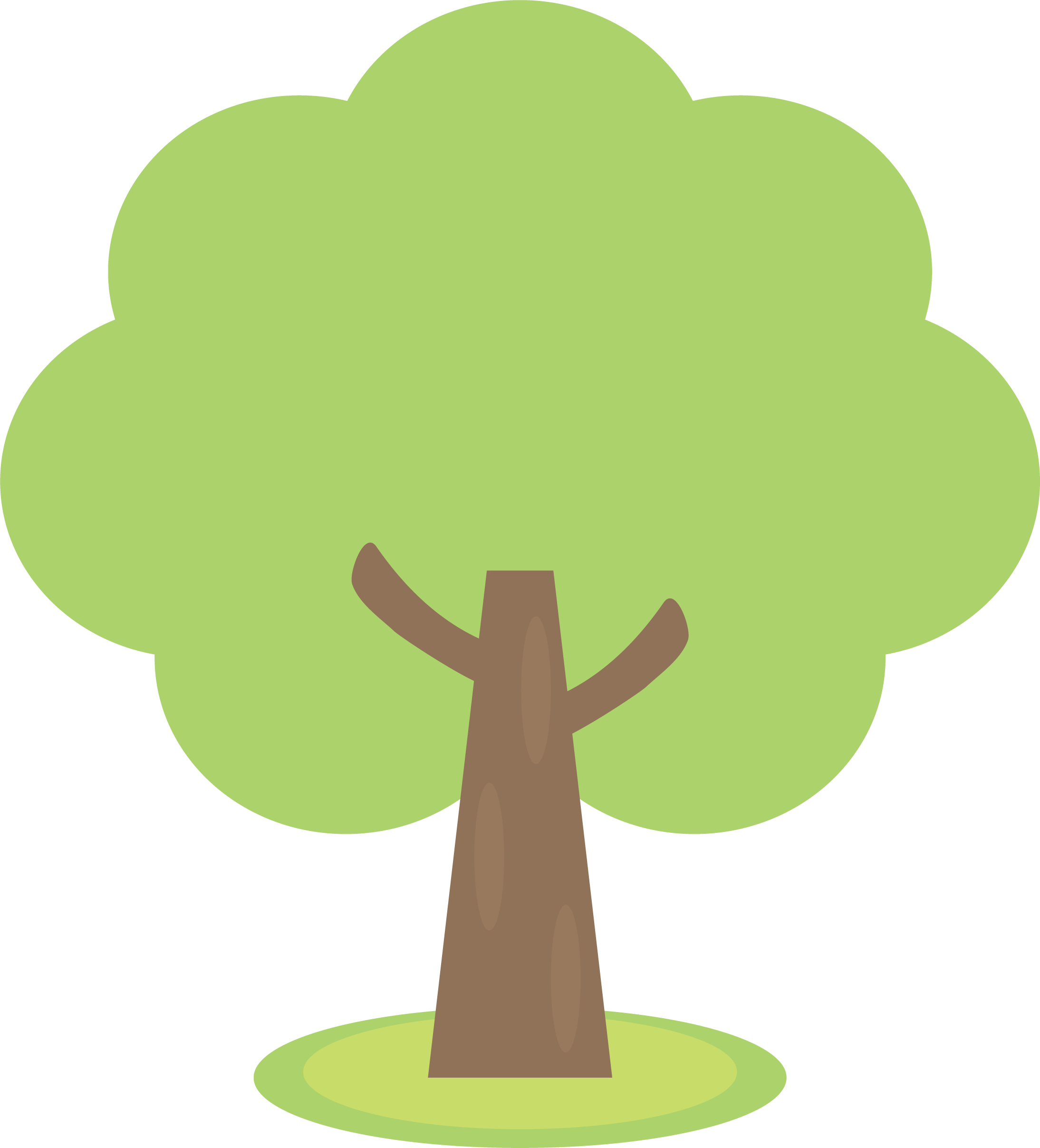 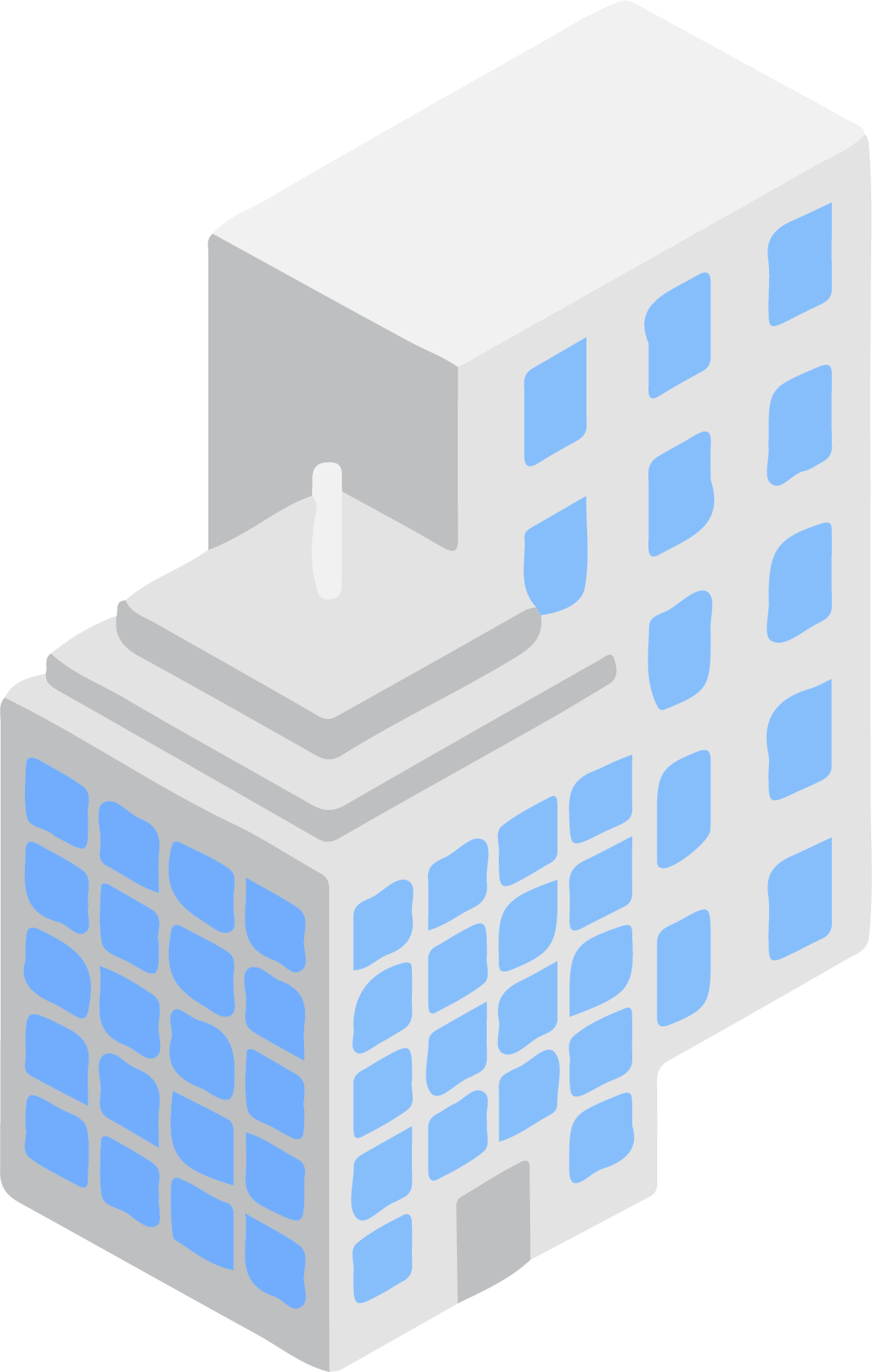 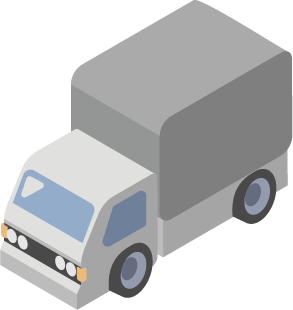 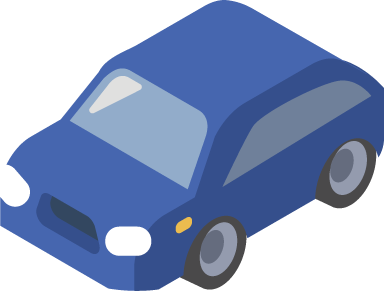 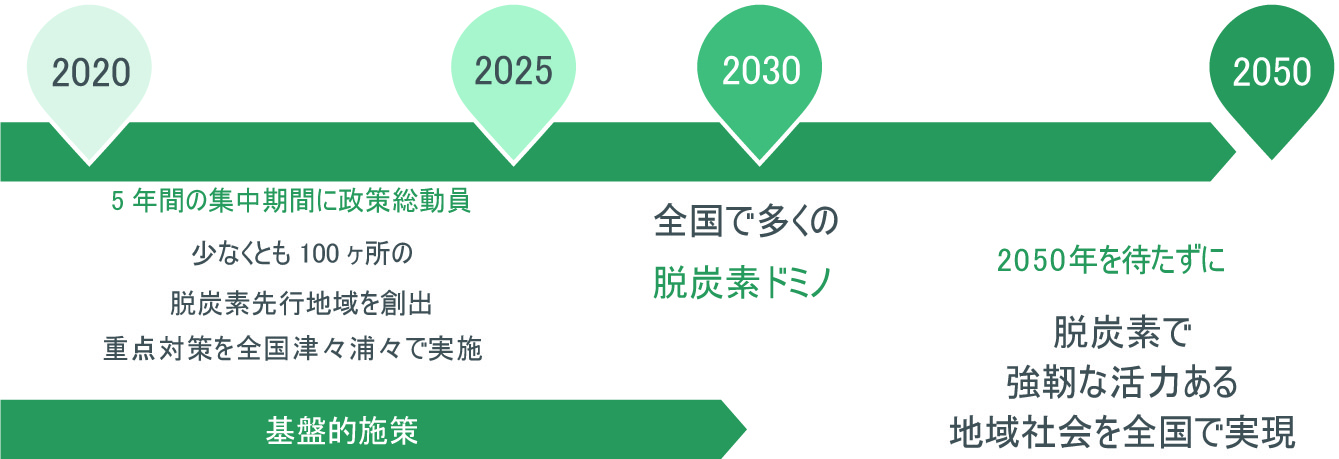 